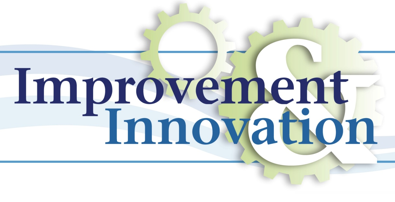 Monday:  		Identify plans for the weekTuesday:  		Review our measures				Any customer / quality concerns?Wednesday:  Review long term plans / goals / 				timelines				Anything getting in our way / 				roadblocks?Thursday:  	Recognize someone within / outside our groupAny safety or equipment concerns?                  Review Issues/Ideas for improvementFriday: 	Review the weekly plan -- are we on track to deliver?What are our successes?			Vacation / events coming up?